GRAMMARPut the verbs.   								 _______/21 This ___________________ (happen) a few years ago. When I _____________ (come) to school, the lesson ____________________ (already start). At first I _______________(think) I __________________ (oversleep), but it __________________ (be) five minutes to eight. Then I suddenly _________________ (remember). The teacher _________________ (tell) us the day before that the following day the classes ____________________ (start) at half past seven. And I _______________________(forget) again. But I _______________ (learn) my lesson that day. Since then I __________________ (not be) late again. I ____________(work) as a bank clerk for two years now and punctuality ___________________ (be) important in my profession.Why is the door opened? Oh, I ___________________ (forget) ____________________ (lock) it. You always _________________ (keep) them open. One day we _____________ (attack)  in our own living room! If you ________________ (not start) ________________ (think)  about other things than your computer, I _________________ (lock) it in the cellar. Relative Clauses.								_______/6 1. A waiter is the person _________ serves your food. 2. These are the instructions __________ you use for cooking a particular dish. 3. Do you have the money ___________ I gave you yesterday? 4. This is _________ I lived as a child. 5. Is she the one _________ you don't like? 6. This is ________ we first met. 
Translation. 									________/6On _______________	under_________________	    next to ___________________In________________		behind _______________	  in the middle ________________Ask for the underline words.						_______/4The best skier in the world, the Austrian Marcel Hirscher._____________________________The repairman worked on the computer yesterday.__________________________________There was 20 people at the party.________________________________________________He studies medicine.__________________________________________________________Translation. 									_______/8Explain.									_______/3Laptops _____________________________________________________________________Friends _____________________________________________________________________Winter _____________________________________________________________________Describing pictures. 								________/4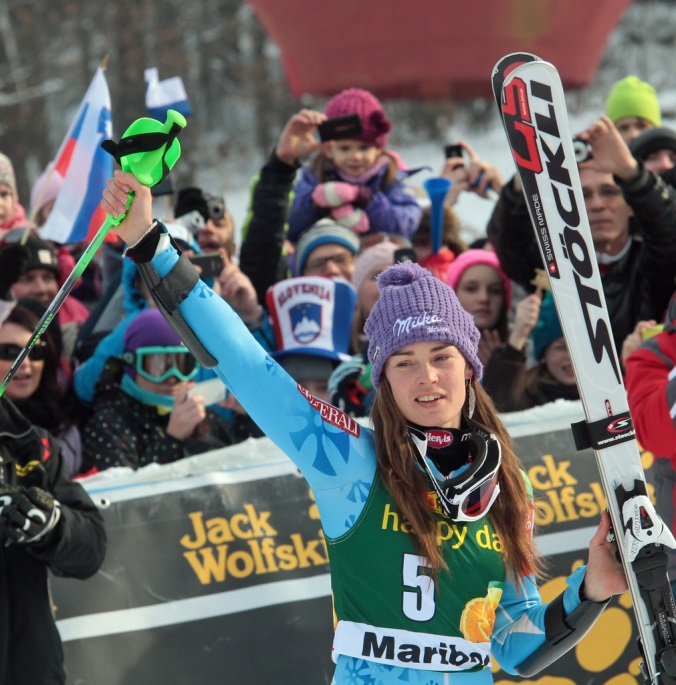 At the Moulin Rouge.							________/6The poster created ______________________.Moulin Rouge dance ____________________.Describe the Toulouse Lautrec.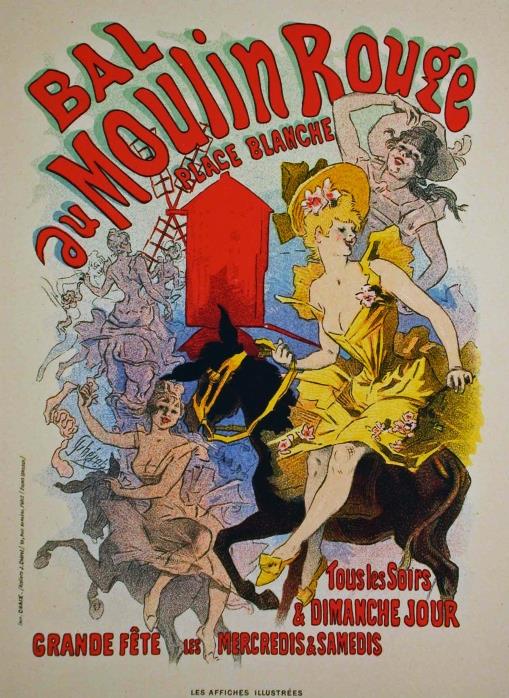 WRITINGWrite about yourself. Inserted in the text only what we are told in unit who's is who. SLOVNICA: 4t/______		BESEDIŠČE:4t/______		VSEBINA: 5t/____      ________/13Irregular verbs.								_______/6TEST PAPER 1Ime in priimek:___________________________________Vsebina: word order in questions, present simple, present continuous, relative clauses writing, verb form, body, personal adjective, listeningPoints: 77/_______	Mark:______________TEST PAPER 1Ime in priimek:___________________________________Vsebina: word order in questions, present simple, present continuous, relative clauses writing, verb form, body, personal adjective, listeningPoints: 77/_______	Mark:______________TEST PAPER 1Ime in priimek:___________________________________Vsebina: word order in questions, present simple, present continuous, relative clauses writing, verb form, body, personal adjective, listeningPoints: 77/_______	Mark:______________TEST PAPER 1Ime in priimek:___________________________________Vsebina: word order in questions, present simple, present continuous, relative clauses writing, verb form, body, personal adjective, listeningPoints: 77/_______	Mark:______________TEST PAPER 1Ime in priimek:___________________________________Vsebina: word order in questions, present simple, present continuous, relative clauses writing, verb form, body, personal adjective, listeningPoints: 77/_______	Mark:______________0 – 50%51 – 64%65 – 77%78 - 89% 90 – 100%nephewquietsister in lawprsti na nogahwifenecklazyfootSL. PEVODBASE FORMPAST TENSEPAST PARTICIPLEvrečiworerangshutstolenpoznati